MAHKAMAH AGUNG REPUBLIK INDONESIA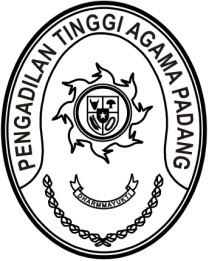 DIREKTORAT JENDERAL BADAN PERADILAN AGAMAPENGADILAN TINGGI AGAMA PADANGJalan By Pass KM 24, Batipuh Panjang, Koto TangahKota Padang, Sumatera Barat 25171 www.pta-padang.go.id, admin@pta-padang.go.idNomor	:          /KPTA.W3-A/KP3.4.1/III/2024	4 Maret 2024Sifat	: BiasaLampiran	: -Hal	: UndanganYth.Panitera, Plt Sekretaris,Pejabat Struktural dan Fungsional Pegawai dan PPNPN PTA PadangAssalamu’alaikum Wr. Wb.Dalam rangka pengadaan pakaian dinas bagi pegawai dan PPNPN Pengadilan Tinggi Agama Padang, dengan ini kami mengundang Saudara untuk hadir guna pengukuran baju, yang Insya Allah akan dilaksanakanpada hari, tanggal	: Selasa/ 5 Maret 2024	waktu		: 08.30 WIB s.d. selesai	tempat		: Command Center Pengadilan Tinggi Agama PadangDemikian disampaikan dan terima kasih.							Ketua, 							Abd. Hamid Pulungan